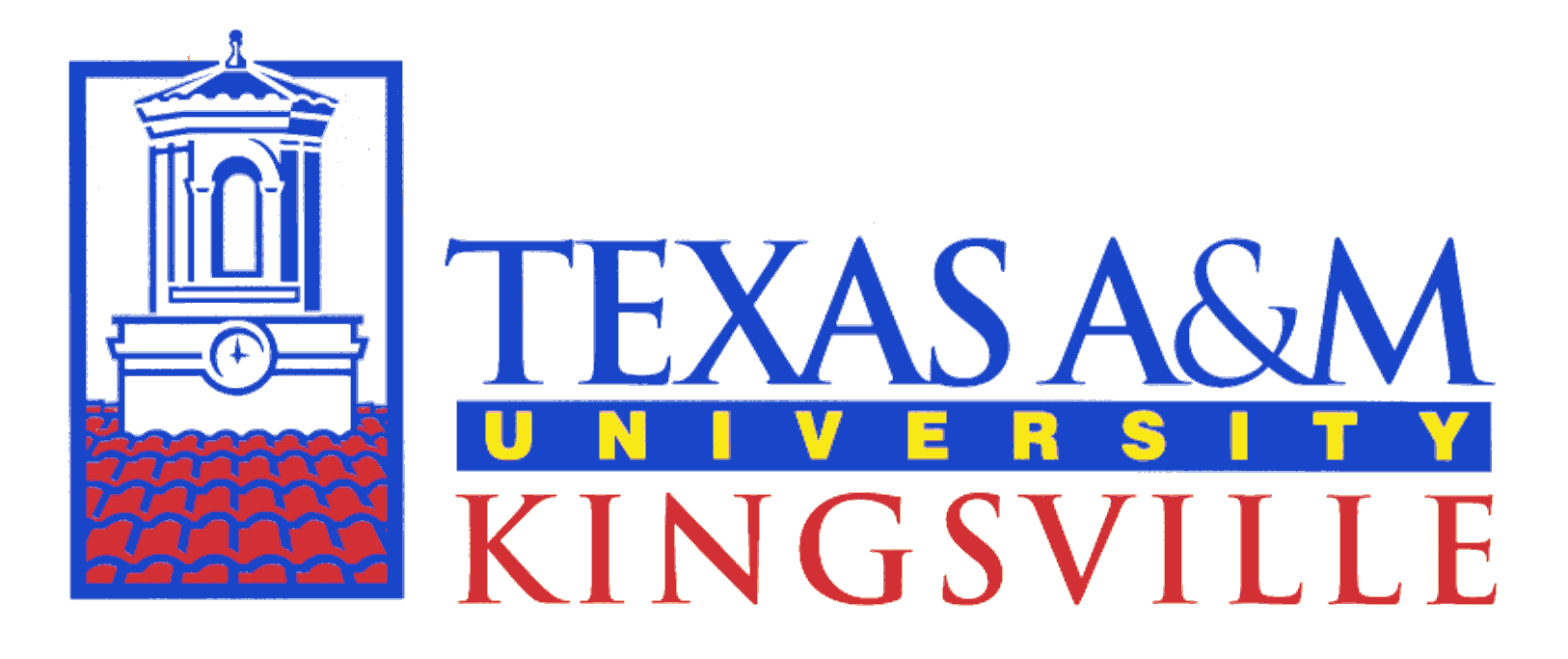 Social Work ProgramAgency Profile FormAgency InformationName of Organization: 										Main Office Address: 											Street Address: 											City					State					Zip CodeMain Phone #: 											Agency Contact for the TAMUK Social Work Program: 						Agency DescriptionPlease provide a brief (1 paragraph) description of your agency’s program(s) and services, including the target population served.Program Name: 											Address: 												Designated Field Instructor: 					  Degree/License: 			E-mail Address: 						  Phone: 				Brief Description of Program: 																																																																																																																																																								Please list any additional programs that your agency may operate below.  If there is only one program in which students may be placed, then please skip this section and go to Section III of this form.Program Name: 											Address: 												Designated Field Instructor: 					  Degree/License: 			E-mail Address: 						  Phone: 				Brief Description of Program: 																																																																																																																																																								Program Name: 											Address: 												Designated Field Instructor: 					  Degree/License: 			E-mail Address: 						  Phone: 				Brief Description of Program: 																																																																																																																																																								Placement ActivitiesPlease check any of the following activities which are available for social work practicum students in your agency:[  ] Intake			[  ] Assessment			[  ] Outcome Evaluation[  ] Treatment Planning	[  ] Individual Intervention		[  ] Couple Intervention[  ] Family Intervention	[  ] Group Intervention		[  ] Agency Intervention[  ] Community Intervention	[  ] Administrative Tasks		[  ] Research[  ] Staff Development		[  ] Policy Practice			[  ] Client Advocacy[  ] Promote Social Justice	[  ] Promote Economic Justice	[  ] Receive Supervision[  ] Other: 																																						Please elaborate on the specific learning opportunities a student might be expected to encounter: 																																																																		NOTICESCWK Field Practicum I: The student will acquire a total of 200 hours; supervisors are required to have at least a B.S.W. degree or a related credential (e.g., LBSW, LMSW, LCSW, RN, LCDC, LPC, LMFT, CCC-SLP, PA-C, licensed physician, licensed psychologist, etc.) or a related higher degree (M.S.W., M.A., M.S., M.Ed., D.S.W., Ed.D, Psy.D., Ph.D., M.D., etc.).SCWK Field Practicum II: The student will acquire a total of 200 hours; supervisors are required to have at least a B.S.W. degree or a related credential (e.g., LBSW, LMSW, LCSW, RN, LCDC, LPC, LMFT, CCC-SLP, PA-C, licensed physician, licensed psychologist, etc.) or a related higher degree (M.S.W., M.A., M.S., M.Ed., D.S.W., Ed.D, Psy.D., Ph.D., M.D., etc.).AGENCY Executive DirectorSigned								DateTitleTAMUK SOCIAL WORK FIELD COORDINATORSigned								DateTitlePlease submit the completed form to:Maria A. Iyescas, M.S.S.W., LMSWTAMUK Social Work BSW Field Education DirectorTexas A&M University-KingsvilleSocial Work Program700 University Blvd., MSC 177Kingsville, Texas 78363